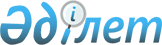 Қазақстан Республикасы Үкіметінің 2003 жылғы 13 желтоқсандағы N 1265 қаулысына өзгеріс енгізу туралы
					
			Күшін жойған
			
			
		
					Қазақстан Республикасы Үкіметінің 2008 жылғы 25 ақпандағы N 189 Қаулысы. Күші жойылды - Қазақстан Республикасы Үкiметiнiң 2015 жылғы 31 қазандағы № 870 қаулысымен      Ескерту. Күші жойылды - ҚР Үкiметiнiң 31.10.2015 № 870 (алғашқы ресми жарияланған күнiнен кейін күнтiзбелiк он күн өткен соң қолданысқа енгiзіледі) қаулысымен.      Қазақстан Республикасының Үкіметі  ҚАУЛЫ ЕТЕДІ: 

      1. "Сумен жабдықтаудың баламасыз көздері болып табылатын ерекше маңызды топтық жүйелердің тізбесін бекіту туралы" Қазақстан Республикасы Үкіметінің 2003 жылғы 13 желтоқсандағы N 1265  қаулысына  (Қазақстан Республикасының ПҮАЖ-ы, 2003 ж., N 46, 520-құжат) мынадай өзгеріс енгізілсін: 

      көрсетілген қаулымен бекітілген Сумен жабдықтаудың баламасыз көздері болып табылатын ерекше маңызды топтық жүйелердің тізбесі осы қаулыға қосымшаға сәйкес редакцияда жазылсын. 

      2. Осы қаулы қол қойылған күнінен бастап қолданысқа енгізіледі.        Қазақстан Республикасының 

      Премьер-Министрі 

                                           Қазақстан Республикасы 

                                                  Үкіметінің 

                                           2008 жылғы 25 ақпандағы 

                                                 N 189 қаулысына 

                                                     қосымша                                            Қазақстан Республикасы 

                                                    Үкіметінің 

                                        2003 жылғы 13 желтоқсандағы 

                                                 1265 қаулысымен 

                                                     бекітілген     Сумен жабдықтаудың баламасыз көздері болып табылатын 

           ерекше маңызды топтық жүйелердің тізбесі 
					© 2012. Қазақстан Республикасы Әділет министрлігінің «Қазақстан Республикасының Заңнама және құқықтық ақпарат институты» ШЖҚ РМК
				Р/с N 
Облыстар бойынша нысандардың атауы 
1 
2 
Ақмола облысы 
1. Көкшетау өнеркәсіп су құбыры 2. Нұра топтық су құбыры Алматы облысы 
3. Бозой топтық су құбыры Атырау облысы 
4. Индер-Миялы топтық су құбыры 5. Миялы - Жангелдин - Жасқайрат топтық су құбыры 6. Құлсары - Тұрғызба - Шоқпартоғай -   Аққызтоғай топтық су құбыры 7. Қоянды топтық су құбыры 8. Атырау - Мақат топтық су құбыры Шығыс Қазақстан облысы 
9. Белағаш топтық су құбыры Батыс Қазақстан облысы 
10. Каменский топтық су құбыры 11. Орда топтық су құбыры 12. Шыңғырлау топтық су құбыры 13. "Сырым" топтық су құбыры Қарағанды облысы 
14. Қаныш Сәтпаев атындағы канал Қызылорда облысы 
15. Сарыбұлақ топтық су құбыры 16. Жиделі топтық су құбыры 17. Октябрь топтық су құбыры Қостанай облысы 
18. Есіл топтық су   құбыры 19. Ұзынкөл топтық су құбыры 20. Лихачев топтық су құбыры 21. Владыкин топтық су құбыры 22. Железнодорожный топтық су құбыры 23. Смирнов топтық су құбыры Маңғыстау облысы 
24. "Қазба - Ақшымырау - Қызан" топтық су құбыры 25. "Жетеш - Тұщықұдық - Шебір" топтық су құбыры 26. Бесқұдық-Бекін топтық су құбыры 27. Ақжігіт-Майлы топтық су құбыры Солтүстік Қазақстан облысы 
28. Булаев топтық су құбыры 29. Есіл топтық су құбыры 30. Преснов топтық су құбыры 31. Сергеев топтық су құбыры 32. Соколов топтық су құбыры Оңтүстік Қазақстан облысы 
33. Арыс топтық су құбыры 34. Шәуілдір топтық су құбыры 35. Сарыағаш топтық су құбыры 